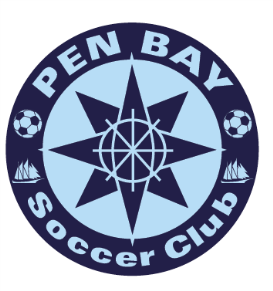 May 2023Pen Bay Soccer Club (PBSC) Players, Parents, Coaches, and Supporters – PBSC ANNOUNCES 2023 SEASON START Coaches and officers are in the preparation phase for this season and the excitement is building! Try-Outs for players new to PBSC will be held at Lincolnville Central School (LCS) on June 10th, 2023, to try-out a player must register, without exception. We encourage all interested to attend, so please spread the word among players and families. Since our inception in 2002, PBSC has kept fees at or below $95 per season. With operating costs increasing yearly (particularly for the last couple of years), the PSBC board made the difficult decision to increase fees to $150 for all age groups effective for the 2023 season. As a reminder, PSBC is a nonprofit, 100-percent-volunteer-run organization, and with higher costs for field care and other materials the increase became necessary. PSBC is committed to providing children in our communities the chance to play travel soccer at an affordable price and to be coached by licensed, committed, and passionate coaches. Scholarships are available. Please reach out to me to obtain scholarship assistance, we as a club believe the price to play should not prohibit any player from participating. For more information email Patrick Costigan at costiganp@tidewater.net. Patrick Costigan PBSC President  